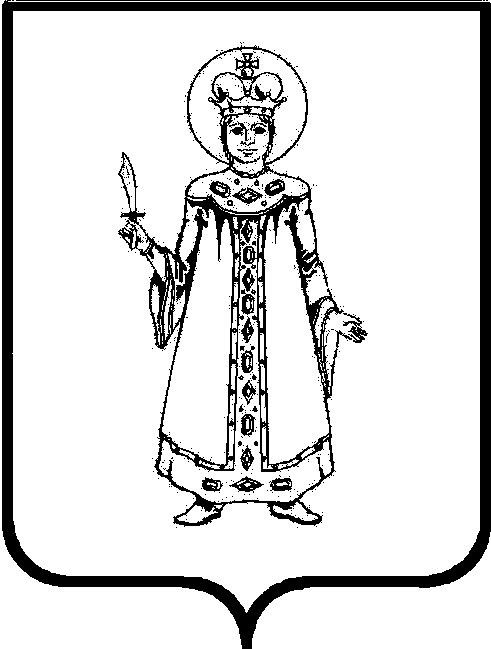 О внесении изменений в приказ начальника управления образования Администрации Угличского муниципального района от 07.11.2022 № 495/01-06В соответствии с приказом Министерства просвещения Российской Федерации от 27 ноября 2020 г. №678 «Об утверждении Порядка проведения всероссийской олимпиады школьников»,ПРИКАЗЫВАЮ:1. Внести изменения в Приложение к приказу начальника управления образования Администрации Угличского муниципального района от 07.11.2022 № 495/01-06 «Об утверждении состава жюри и апелляционных комиссий муниципального этапа всероссийской олимпиады школьников 2022/2023 уч.г.»2. Руководителям общеобразовательных организаций обеспечить явку педагогов – председателей и членов жюри, апелляционных комиссий олимпиады в соответствии с приложением к приказу.3. Контроль исполнения приказа оставляю за собой.И.о. начальника управления				О.В.ДеруноваПриложениек приказу начальника УО АУМРот            № Составжюри и апелляционных комиссий по каждому общеобразовательному предмету муниципального этапа всероссийской олимпиады школьников 2022/2023 учебного годаПредмет, датаСостав жюриСостав жюриСостав жюриСостав жюриСостав жюриАстрономия09.11.202208:30-11:10(дежурство в аудитории)МОУ СОШ №808:30-11:10(дежурство в аудитории)МОУ СОШ №814:00- 17:00(проверка работ)МОУ СОШ №814:00- 17:00(проверка работ)МОУ СОШ №814:00- 17:00(проверка работ)МОУ СОШ №8Астрономия09.11.2022Председатель жюри: Соколова З.Ю., МОУ СОШ №3Председатель жюри: Соколова З.Ю., МОУ СОШ №3Председатель жюри: Соколова З.Ю., МОУ СОШ №3Председатель жюри: Соколова З.Ю., МОУ СОШ №3Председатель жюри: Соколова З.Ю., МОУ СОШ №3Астрономия09.11.2022Васильева Г.И., МОУ СОШ №4Сушков Ю.И, МОУ СОШ №8Мухина Л.Н., МОУ СОШ№7 Салькова О.А., МОУ СОШ №5 им. 63-го Угличского пехотного полкаСедов С.А., МОУ Угличский ФМЛМухина Л.Н., МОУ СОШ№7 Салькова О.А., МОУ СОШ №5 им. 63-го Угличского пехотного полкаСедов С.А., МОУ Угличский ФМЛМухина Л.Н., МОУ СОШ№7 Салькова О.А., МОУ СОШ №5 им. 63-го Угличского пехотного полкаСедов С.А., МОУ Угличский ФМЛМухина Л.Н., МОУ СОШ№7 Салькова О.А., МОУ СОШ №5 им. 63-го Угличского пехотного полкаСедов С.А., МОУ Угличский ФМЛЭкономика10.11.202208:30-12:10(дежурство в аудитории)МОУ Угличский ФМЛ14:00-17:00(проверка работ)МОУ СОШ №814:00-17:00(проверка работ)МОУ СОШ №814:00-17:00(проверка работ)МОУ СОШ №814:00-17:00(проверка работ)МОУ СОШ №8Экономика10.11.2022Председатель жюри: Галагур М.В., МОУ СОШ №8 Председатель жюри: Галагур М.В., МОУ СОШ №8 Председатель жюри: Галагур М.В., МОУ СОШ №8 Председатель жюри: Галагур М.В., МОУ СОШ №8 Председатель жюри: Галагур М.В., МОУ СОШ №8 Экономика10.11.2022Березина И.В., МОУ Угличский ФМЛБерезина И.В., МОУ Угличский ФМЛ,Тихомирова И.Н., МОУ СОШ №3,Фролова И.К., МОУ СОШ №7, Патаралов А.В., МОУ СОШ №5 им. 63-го Угличского пехотного полкаБерезина И.В., МОУ Угличский ФМЛ,Тихомирова И.Н., МОУ СОШ №3,Фролова И.К., МОУ СОШ №7, Патаралов А.В., МОУ СОШ №5 им. 63-го Угличского пехотного полкаБерезина И.В., МОУ Угличский ФМЛ,Тихомирова И.Н., МОУ СОШ №3,Фролова И.К., МОУ СОШ №7, Патаралов А.В., МОУ СОШ №5 им. 63-го Угличского пехотного полкаБерезина И.В., МОУ Угличский ФМЛ,Тихомирова И.Н., МОУ СОШ №3,Фролова И.К., МОУ СОШ №7, Патаралов А.В., МОУ СОШ №5 им. 63-го Угличского пехотного полкаЭкология11.11.202208:30-11:10(дежурство в аудитории) МОУ СОШ №314:00-17:00(проверка работ)МОУ СОШ №814:00-17:00(проверка работ)МОУ СОШ №814:00-17:00(проверка работ)МОУ СОШ №814:00-17:00(проверка работ)МОУ СОШ №8Экология11.11.2022Председатель жюри: Кукушкина Н.А., МОУ Угличский ФМЛПредседатель жюри: Кукушкина Н.А., МОУ Угличский ФМЛПредседатель жюри: Кукушкина Н.А., МОУ Угличский ФМЛПредседатель жюри: Кукушкина Н.А., МОУ Угличский ФМЛПредседатель жюри: Кукушкина Н.А., МОУ Угличский ФМЛЭкология11.11.2022Баранова Н.А., МОУ  Покровская ООШКоровин В.Н., МОУ СОШ №6Лукьянова Е.В., МОУ СОШ №7Ульева Н.В., МОУ Воскресенская ООШКудряшова И.А., МОУ Воздвиженская СОШИванова О.Ю., МОУ Василевская СОШБаранова Н.А., МОУ  Покровская ООШКоровин В.Н., МОУ СОШ №6Лукьянова Е.В., МОУ СОШ №7Ульева Н.В., МОУ Воскресенская ООШКудряшова И.А., МОУ Воздвиженская ООШИванова О.Ю., МОУ Василевская СОШБаранова Н.А., МОУ  Покровская ООШКоровин В.Н., МОУ СОШ №6Лукьянова Е.В., МОУ СОШ №7Ульева Н.В., МОУ Воскресенская ООШКудряшова И.А., МОУ Воздвиженская ООШИванова О.Ю., МОУ Василевская СОШБаранова Н.А., МОУ  Покровская ООШКоровин В.Н., МОУ СОШ №6Лукьянова Е.В., МОУ СОШ №7Ульева Н.В., МОУ Воскресенская ООШКудряшова И.А., МОУ Воздвиженская ООШИванова О.Ю., МОУ Василевская СОШБаранова Н.А., МОУ  Покровская ООШКоровин В.Н., МОУ СОШ №6Лукьянова Е.В., МОУ СОШ №7Ульева Н.В., МОУ Воскресенская ООШКудряшова И.А., МОУ Воздвиженская ООШИванова О.Ю., МОУ Василевская СОШЭкология11.11.2022Практический тур: заочная экспертиза до 22.11.2022, очная защита исследовательских работ 23.11.2022 (МОУ Угличский ФМЛ, 14:30)Практический тур: заочная экспертиза до 22.11.2022, очная защита исследовательских работ 23.11.2022 (МОУ Угличский ФМЛ, 14:30)Практический тур: заочная экспертиза до 22.11.2022, очная защита исследовательских работ 23.11.2022 (МОУ Угличский ФМЛ, 14:30)Практический тур: заочная экспертиза до 22.11.2022, очная защита исследовательских работ 23.11.2022 (МОУ Угличский ФМЛ, 14:30)Практический тур: заочная экспертиза до 22.11.2022, очная защита исследовательских работ 23.11.2022 (МОУ Угличский ФМЛ, 14:30)Экология11.11.20229 класс Ривьер Н.Ю., МОУ СОШ №7, Алейник Е.В., МОУ "Гимназия №1",  Жевакина О.А., МОУ Головинская СОШ.10 класс:Малоземова В.С., МОУ СОШ №4, Муравьева Е.А., МОУ Юрьевская СОШ, Рузаева Л.В., МОУ Ильинская ООШ11 класс:Агулина С.В., МОУ СОШ №3, Фомина С.В., МОУ СОШ №8,Чернышова Е.В., МОУ СОШ №5 им. 63-го Угличского пехотного полка9 класс Ривьер Н.Ю., МОУ СОШ №7, Алейник Е.В., МОУ "Гимназия №1",  Жевакина О.А., МОУ Головинская СОШ.10 класс:Малоземова В.С., МОУ СОШ №4, Муравьева Е.А., МОУ Юрьевская СОШ, Рузаева Л.В., МОУ Ильинская ООШ11 класс:Агулина С.В., МОУ СОШ №3, Фомина С.В., МОУ СОШ №8,Чернышова Е.В., МОУ СОШ №5 им. 63-го Угличского пехотного полка9 класс Ривьер Н.Ю., МОУ СОШ №7, Алейник Е.В., МОУ "Гимназия №1",  Жевакина О.А., МОУ Головинская СОШ.10 класс:Малоземова В.С., МОУ СОШ №4, Муравьева Е.А., МОУ Юрьевская СОШ, Рузаева Л.В., МОУ Ильинская ООШ11 класс:Агулина С.В., МОУ СОШ №3, Фомина С.В., МОУ СОШ №8,Чернышова Е.В., МОУ СОШ №5 им. 63-го Угличского пехотного полка9 класс Ривьер Н.Ю., МОУ СОШ №7, Алейник Е.В., МОУ "Гимназия №1",  Жевакина О.А., МОУ Головинская СОШ.10 класс:Малоземова В.С., МОУ СОШ №4, Муравьева Е.А., МОУ Юрьевская СОШ, Рузаева Л.В., МОУ Ильинская ООШ11 класс:Агулина С.В., МОУ СОШ №3, Фомина С.В., МОУ СОШ №8,Чернышова Е.В., МОУ СОШ №5 им. 63-го Угличского пехотного полка9 класс Ривьер Н.Ю., МОУ СОШ №7, Алейник Е.В., МОУ "Гимназия №1",  Жевакина О.А., МОУ Головинская СОШ.10 класс:Малоземова В.С., МОУ СОШ №4, Муравьева Е.А., МОУ Юрьевская СОШ, Рузаева Л.В., МОУ Ильинская ООШ11 класс:Агулина С.В., МОУ СОШ №3, Фомина С.В., МОУ СОШ №8,Чернышова Е.В., МОУ СОШ №5 им. 63-го Угличского пехотного полкаФизика12.11.2022 (проведение)14.11.2022 (проверка)08:30-13:00(дежурство в аудитории) МОУ СОШ №814:00- 17:00(проверка работ)МОУ СОШ №814:00- 17:00(проверка работ)МОУ СОШ №814:00- 17:00(проверка работ)МОУ СОШ №814:00- 17:00(проверка работ)МОУ СОШ №8Физика12.11.2022 (проведение)14.11.2022 (проверка)Председатель жюри: Седов С.А., МОУ Угличский ФМЛПредседатель жюри: Седов С.А., МОУ Угличский ФМЛПредседатель жюри: Седов С.А., МОУ Угличский ФМЛПредседатель жюри: Седов С.А., МОУ Угличский ФМЛПредседатель жюри: Седов С.А., МОУ Угличский ФМЛФизика12.11.2022 (проведение)14.11.2022 (проверка)Бучкина Е.А., МОУ Воскресенская ООШВасильева Г.И., МОУ СОШ №4Мухина Л.Н., МОУ СОШ№7 Пестерева В.Ф., МОУ Юрьевская СОШСалькова О.А., МОУ СОШ №5 им. 63-го Угличского пехотного полкаСоколова З.Ю., МОУ СОШ №3Сушков Ю.И., МОУ СОШ №8Бучкина Е.А., МОУ Воскресенская ООШВасильева Г.И., МОУ СОШ №4Мухина Л.Н., МОУ СОШ№7 Пестерева В.Ф., МОУ Юрьевская СОШСалькова О.А., МОУ СОШ №5 им. 63-го Угличского пехотного полкаСоколова З.Ю., МОУ СОШ №3Сушков Ю.И., МОУ СОШ №8Бучкина Е.А., МОУ Воскресенская ООШВасильева Г.И., МОУ СОШ №4Мухина Л.Н., МОУ СОШ№7 Пестерева В.Ф., МОУ Юрьевская СОШСалькова О.А., МОУ СОШ №5 им. 63-го Угличского пехотного полкаСоколова З.Ю., МОУ СОШ №3Сушков Ю.И., МОУ СОШ №8Бучкина Е.А., МОУ Воскресенская ООШВасильева Г.И., МОУ СОШ №4Мухина Л.Н., МОУ СОШ№7 Пестерева В.Ф., МОУ Юрьевская СОШСалькова О.А., МОУ СОШ №5 им. 63-го Угличского пехотного полкаСоколова З.Ю., МОУ СОШ №3Сушков Ю.И., МОУ СОШ №8Бучкина Е.А., МОУ Воскресенская ООШВасильева Г.И., МОУ СОШ №4Мухина Л.Н., МОУ СОШ№7 Пестерева В.Ф., МОУ Юрьевская СОШСалькова О.А., МОУ СОШ №5 им. 63-го Угличского пехотного полкаСоколова З.Ю., МОУ СОШ №3Сушков Ю.И., МОУ СОШ №8История14.11.202208:30-12:10(дежурство в аудитории) МОУ СОШ №714:00- 17:00(проверка работ)МОУ СОШ №814:00- 17:00(проверка работ)МОУ СОШ №814:00- 17:00(проверка работ)МОУ СОШ №814:00- 17:00(проверка работ)МОУ СОШ №8История14.11.2022Председатель жюри: Гусева Е.Ю., МОУ СОШ №7Председатель жюри: Гусева Е.Ю., МОУ СОШ №7Председатель жюри: Гусева Е.Ю., МОУ СОШ №7Председатель жюри: Гусева Е.Ю., МОУ СОШ №7Председатель жюри: Гусева Е.Ю., МОУ СОШ №7История14.11.2022Кузнецова И.В. Ильинская СОШПетухова А.В., МОУ  Заозерская СОШБеляева В.В., МОУ Юрьевская СОШЗверков А.С., МОУ СОШ №   6Бондаренко Н.С.,МОУ  Улейминская СОШ им. Героя Советского Союза Дерюгина А.В.Назарова И.В., МОУ Отрадновская СОШБабетова О.А., МОУ СОШ № 2Соколова Н.А. МОУ Плоскинская ООШНовикова С.А., МОУ Угличский ФМЛБурова Е.Н., МОУ «Гимназия № 1»Гусева Е.Ю., МОУ СОШ №7Крюкова-Селиверстова Ж.Ю., МОУ СОШ №5 им. 63-го Угличского пехотного полкаПанкова М.Н., МОУ Маймерская ООШСапожникова Г.А., МОУ Угличский ФМЛСмирнов В.В., МОУ СОШ №4Соловьева М.К., МОУ СОШ №3Фантаев Д.А., МОУ СОШ №8Паташова А.А., МОУ СОШ № 4Бурова Е.Н., МОУ «Гимназия № 1»Гусева Е.Ю., МОУ СОШ №7Крюкова-Селиверстова Ж.Ю., МОУ СОШ №5 им. 63-го Угличского пехотного полкаПанкова М.Н., МОУ Маймерская ООШСапожникова Г.А., МОУ Угличский ФМЛСмирнов В.В., МОУ СОШ №4Соловьева М.К., МОУ СОШ №3Фантаев Д.А., МОУ СОШ №8Паташова А.А., МОУ СОШ № 4Бурова Е.Н., МОУ «Гимназия № 1»Гусева Е.Ю., МОУ СОШ №7Крюкова-Селиверстова Ж.Ю., МОУ СОШ №5 им. 63-го Угличского пехотного полкаПанкова М.Н., МОУ Маймерская ООШСапожникова Г.А., МОУ Угличский ФМЛСмирнов В.В., МОУ СОШ №4Соловьева М.К., МОУ СОШ №3Фантаев Д.А., МОУ СОШ №8Паташова А.А., МОУ СОШ № 4Бурова Е.Н., МОУ «Гимназия № 1»Гусева Е.Ю., МОУ СОШ №7Крюкова-Селиверстова Ж.Ю., МОУ СОШ №5 им. 63-го Угличского пехотного полкаПанкова М.Н., МОУ Маймерская ООШСапожникова Г.А., МОУ Угличский ФМЛСмирнов В.В., МОУ СОШ №4Соловьева М.К., МОУ СОШ №3Фантаев Д.А., МОУ СОШ №8Паташова А.А., МОУ СОШ № 4Русский язык15.11.202208:30-12:10(дежурство в аудитории) МОУ СОШ №5 им. 63-го Угличского пехотного полка14:00- 17:00(проверка работ)МОУ СОШ №814:00- 17:00(проверка работ)МОУ СОШ №814:00- 17:00(проверка работ)МОУ СОШ №814:00- 17:00(проверка работ)МОУ СОШ №8Русский язык15.11.2022Председатель жюри: Решунова Е.С,  МОУ СОШ №7Председатель жюри: Решунова Е.С,  МОУ СОШ №7Председатель жюри: Решунова Е.С,  МОУ СОШ №7Председатель жюри: Решунова Е.С,  МОУ СОШ №7Председатель жюри: Решунова Е.С,  МОУ СОШ №7Русский язык15.11.2022Мещерская Г.Л., МОУ Ильинская СОШНаумова М.П.,  МОУ Юрьевская СОШКрылова Е.В., МОУ Отрадновская СОШКурицына Т.А., МОУ Юрьевская СОШВуколова Л.В., МОУ Улейминская СОШ им. Героя Советского Союза Дерюгина А.В.Груздкова В.А., МОУ Головинская СОШДокторова С.И., МОУ Воскресенская ООШКузнецова Е.В., МОУ СОШ № 2Ляпинкова Т.Р., МОУ В(с)ОШ Смирнова М.В., МОУ СОШ №6Криштопа Е.Н., МОУ СОШ №8Суслова А.С. МОУ СОШ № 7Воронова С.М., МОУ СОШ №5 им. 63-го Угличского пехотного полкаГорюнова Е.А., МОУ СОШ №5 им. 63-го Угличского пехотного полкаДюкова К.С., МОУ СОШ №8Козлова С.А., МОУ СОШ №7 Куницына Н.А., МОУ СОШ №8 Латышева Т.А., МОУ СОШ №5 им. 63-го Угличского пехотного полка Моисеева О.Н., МОУ Угличский ФМЛ Никитина Л.Б., МОУ СОШ №5 им. 63-го Угличского пехотного полка Овсянникова Е.А., МОУ СОШ №4 Петрова Л.Н., МОУ СОШ №6 Сальникова О.В., МОУ СОШ №3 Сопина М.М., МОУ «Гимназия №1» Федорова О.В., МОУ Угличский ФМЛФилиппова О.Ю., МОУ СОШ №4 Щербакова Я.Е., МОУ СОШ №3 Шурыгина С.М., МОУ СОШ №3Щукина А.Н., МОУ «Гимназия №1»Гулящева М.А., МОУ СОШ № 5 им. 63-го Угличского пехотного полка Кузьмина М.Н, МОУ СОШ №7Соловей И.Н. МОУ СОШ № 7Воронова С.М., МОУ СОШ №5 им. 63-го Угличского пехотного полкаГорюнова Е.А., МОУ СОШ №5 им. 63-го Угличского пехотного полкаДюкова К.С., МОУ СОШ №8Козлова С.А., МОУ СОШ №7 Куницына Н.А., МОУ СОШ №8 Латышева Т.А., МОУ СОШ №5 им. 63-го Угличского пехотного полка Моисеева О.Н., МОУ Угличский ФМЛ Никитина Л.Б., МОУ СОШ №5 им. 63-го Угличского пехотного полка Овсянникова Е.А., МОУ СОШ №4 Петрова Л.Н., МОУ СОШ №6 Сальникова О.В., МОУ СОШ №3 Сопина М.М., МОУ «Гимназия №1» Федорова О.В., МОУ Угличский ФМЛФилиппова О.Ю., МОУ СОШ №4 Щербакова Я.Е., МОУ СОШ №3 Шурыгина С.М., МОУ СОШ №3Щукина А.Н., МОУ «Гимназия №1»Гулящева М.А., МОУ СОШ № 5 им. 63-го Угличского пехотного полка Кузьмина М.Н, МОУ СОШ №7Соловей И.Н. МОУ СОШ № 7Воронова С.М., МОУ СОШ №5 им. 63-го Угличского пехотного полкаГорюнова Е.А., МОУ СОШ №5 им. 63-го Угличского пехотного полкаДюкова К.С., МОУ СОШ №8Козлова С.А., МОУ СОШ №7 Куницына Н.А., МОУ СОШ №8 Латышева Т.А., МОУ СОШ №5 им. 63-го Угличского пехотного полка Моисеева О.Н., МОУ Угличский ФМЛ Никитина Л.Б., МОУ СОШ №5 им. 63-го Угличского пехотного полка Овсянникова Е.А., МОУ СОШ №4 Петрова Л.Н., МОУ СОШ №6 Сальникова О.В., МОУ СОШ №3 Сопина М.М., МОУ «Гимназия №1» Федорова О.В., МОУ Угличский ФМЛФилиппова О.Ю., МОУ СОШ №4 Щербакова Я.Е., МОУ СОШ №3 Шурыгина С.М., МОУ СОШ №3Щукина А.Н., МОУ «Гимназия №1»Гулящева М.А., МОУ СОШ № 5 им. 63-го Угличского пехотного полка Кузьмина М.Н, МОУ СОШ №7Соловей И.Н. МОУ СОШ № 7Воронова С.М., МОУ СОШ №5 им. 63-го Угличского пехотного полкаГорюнова Е.А., МОУ СОШ №5 им. 63-го Угличского пехотного полкаДюкова К.С., МОУ СОШ №8Козлова С.А., МОУ СОШ №7 Куницына Н.А., МОУ СОШ №8 Латышева Т.А., МОУ СОШ №5 им. 63-го Угличского пехотного полка Моисеева О.Н., МОУ Угличский ФМЛ Никитина Л.Б., МОУ СОШ №5 им. 63-го Угличского пехотного полка Овсянникова Е.А., МОУ СОШ №4 Петрова Л.Н., МОУ СОШ №6 Сальникова О.В., МОУ СОШ №3 Сопина М.М., МОУ «Гимназия №1» Федорова О.В., МОУ Угличский ФМЛФилиппова О.Ю., МОУ СОШ №4 Щербакова Я.Е., МОУ СОШ №3 Шурыгина С.М., МОУ СОШ №3Щукина А.Н., МОУ «Гимназия №1»Гулящева М.А., МОУ СОШ № 5 им. 63-го Угличского пехотного полка Кузьмина М.Н, МОУ СОШ №7Соловей И.Н. МОУ СОШ № 7Биология18.11.202208:30-11:10(дежурство в аудитории) МОУ СОШ №3 14:00- 17:00(проверка работ)МОУ СОШ №814:00- 17:00(проверка работ)МОУ СОШ №814:00- 17:00(проверка работ)МОУ СОШ №814:00- 17:00(проверка работ)МОУ СОШ №8Биология18.11.2022Председатель жюри: Кукушкина Н.А., МОУ Угличский ФМЛПредседатель жюри: Кукушкина Н.А., МОУ Угличский ФМЛПредседатель жюри: Кукушкина Н.А., МОУ Угличский ФМЛПредседатель жюри: Кукушкина Н.А., МОУ Угличский ФМЛПредседатель жюри: Кукушкина Н.А., МОУ Угличский ФМЛБиология18.11.2022Баранова Н.А., МОУ Покровская ООШЖевакина О.А., МОУ Головинская СОШИванова О.Ю., МОУ Василевская СОШКудряшова И.А., МОУ Воздвиженская СОШМуравьева Е.А., МОУ Юрьевская СОШРузаева Л.В., МОУ Ильинская СОШУльева Н.В., МОУ Воскресенская ООШАгулина С.В., МОУ СОШ №3Алейник Е.В., МОУ "Гимназия №1"Коровин В.Н., МОУ СОШ №6Лукьянова Е.В., МОУ СОШ №7Малоземова В.С., МОУ СОШ №4Ривьер Н.Ю., МОУ СОШ №7Фомина С.В., МОУ СОШ №8Чернышова Е.В., МОУ СОШ №5 им. 63-го Угличского пехотного полкаАгулина С.В., МОУ СОШ №3Алейник Е.В., МОУ "Гимназия №1"Коровин В.Н., МОУ СОШ №6Лукьянова Е.В., МОУ СОШ №7Малоземова В.С., МОУ СОШ №4Ривьер Н.Ю., МОУ СОШ №7Фомина С.В., МОУ СОШ №8Чернышова Е.В., МОУ СОШ №5 им. 63-го Угличского пехотного полкаАгулина С.В., МОУ СОШ №3Алейник Е.В., МОУ "Гимназия №1"Коровин В.Н., МОУ СОШ №6Лукьянова Е.В., МОУ СОШ №7Малоземова В.С., МОУ СОШ №4Ривьер Н.Ю., МОУ СОШ №7Фомина С.В., МОУ СОШ №8Чернышова Е.В., МОУ СОШ №5 им. 63-го Угличского пехотного полкаАгулина С.В., МОУ СОШ №3Алейник Е.В., МОУ "Гимназия №1"Коровин В.Н., МОУ СОШ №6Лукьянова Е.В., МОУ СОШ №7Малоземова В.С., МОУ СОШ №4Ривьер Н.Ю., МОУ СОШ №7Фомина С.В., МОУ СОШ №8Чернышова Е.В., МОУ СОШ №5 им. 63-го Угличского пехотного полкаТехнология (техника и техническое творчество)19.11.2022 (проведение, защита проектов)21.11.2022 (проверка)Экспертиза проектов  до 19.11.202208:30-12:40(дежурство в аудитории) МОУ СОШ №7 (юноши)14:00- 17:00(проверка работ)МОУ СОШ №814:00- 17:00(проверка работ)МОУ СОШ №814:00- 17:00(проверка работ)МОУ СОШ №814:00- 17:00(проверка работ)МОУ СОШ №8Технология (техника и техническое творчество)19.11.2022 (проведение, защита проектов)21.11.2022 (проверка)Экспертиза проектов  до 19.11.2022Председатель жюри: Большакова Ю.Л., МОУ СОШ №5 им. 63-го Угличского пехотного полкаПредседатель жюри: Большакова Ю.Л., МОУ СОШ №5 им. 63-го Угличского пехотного полкаПредседатель жюри: Большакова Ю.Л., МОУ СОШ №5 им. 63-го Угличского пехотного полкаПредседатель жюри: Большакова Ю.Л., МОУ СОШ №5 им. 63-го Угличского пехотного полкаПредседатель жюри: Большакова Ю.Л., МОУ СОШ №5 им. 63-го Угличского пехотного полкаТехнология (техника и техническое творчество)19.11.2022 (проведение, защита проектов)21.11.2022 (проверка)Экспертиза проектов  до 19.11.2022Веселов Д.В., МОУ СОШ №3Соболев Н.А., МОУ СОШ №7Толстов С.Г., МОУ СОШ №6Пликин А.А., МОУ СОШ № 8Веселов Д.В., МОУ СОШ №3Соболев Н.А., МОУ СОШ №7Толстов С.Г., МОУ СОШ №6Пликин А.А., МОУ СОШ № 8Веселов Д.В., МОУ СОШ №3Соболев Н.А., МОУ СОШ №7Толстов С.Г., МОУ СОШ №6Пликин А.А., МОУ СОШ № 8Веселов Д.В., МОУ СОШ №3Соболев Н.А., МОУ СОШ №7Толстов С.Г., МОУ СОШ №6Пликин А.А., МОУ СОШ № 8Веселов Д.В., МОУ СОШ №3Соболев Н.А., МОУ СОШ №7Толстов С.Г., МОУ СОШ №6Пликин А.А., МОУ СОШ № 8Технология (культура дома и декоративно-прикладное творчество)19.11.2022 (проведение, защита проектов)21.11.2022 (проверка)Экспертиза проектов до 19.11.202208:30-12:40(дежурство в аудитории) МОУ СОШ №8 (девушки)14:00- 17:00(проверка работ)МОУ СОШ №814:00- 17:00(проверка работ)МОУ СОШ №814:00- 17:00(проверка работ)МОУ СОШ №814:00- 17:00(проверка работ)МОУ СОШ №8Технология (культура дома и декоративно-прикладное творчество)19.11.2022 (проведение, защита проектов)21.11.2022 (проверка)Экспертиза проектов до 19.11.2022Председатель жюри: Харченко А.А., МОУ "Гимназия №1"Председатель жюри: Харченко А.А., МОУ "Гимназия №1"Председатель жюри: Харченко А.А., МОУ "Гимназия №1"Председатель жюри: Харченко А.А., МОУ "Гимназия №1"Председатель жюри: Харченко А.А., МОУ "Гимназия №1"Технология (культура дома и декоративно-прикладное творчество)19.11.2022 (проведение, защита проектов)21.11.2022 (проверка)Экспертиза проектов до 19.11.2022Груша Т.Н., МОУ СОШ №5 им. 63-го Угличского пехотного полкаВасильева Л.Н., МОУ СОШ №3Новикова С.А., МОУ Угличский ФМЛСоколова И.А., МОУ Отрадновская сошСандуляк А.А., МОУ СОШ №7Груша Т.Н., МОУ СОШ №5 им. 63-го Угличского пехотного полкаВасильева Л.Н., МОУ СОШ №3Новикова С.А., МОУ Угличский ФМЛСоколова И.А., МОУ Отрадновская сошСандуляк А.А., МОУ СОШ №7Груша Т.Н., МОУ СОШ №5 им. 63-го Угличского пехотного полкаВасильева Л.Н., МОУ СОШ №3Новикова С.А., МОУ Угличский ФМЛСоколова И.А., МОУ Отрадновская сошСандуляк А.А., МОУ СОШ №7Груша Т.Н., МОУ СОШ №5 им. 63-го Угличского пехотного полкаВасильева Л.Н., МОУ СОШ №3Новикова С.А., МОУ Угличский ФМЛСоколова И.А., МОУ Отрадновская сошСандуляк А.А., МОУ СОШ №7Груша Т.Н., МОУ СОШ №5 им. 63-го Угличского пехотного полкаВасильева Л.Н., МОУ СОШ №3Новикова С.А., МОУ Угличский ФМЛСоколова И.А., МОУ Отрадновская сошСандуляк А.А., МОУ СОШ №7Математика21.11.202208:30-13:10(дежурство в аудитории) МОУ СОШ №4 14:00- 17:00(проверка работ)МОУ СОШ №814:00- 17:00(проверка работ)МОУ СОШ №814:00- 17:00(проверка работ)МОУ СОШ №814:00- 17:00(проверка работ)МОУ СОШ №8Математика21.11.2022Председатель жюри: Шиганова Е.Н., МОУ СОШ №3Председатель жюри: Шиганова Е.Н., МОУ СОШ №3Председатель жюри: Шиганова Е.Н., МОУ СОШ №3Председатель жюри: Шиганова Е.Н., МОУ СОШ №3Председатель жюри: Шиганова Е.Н., МОУ СОШ №3Математика21.11.2022Магилевская Е.В., МОУ  Отрадновская СОШ     Загаданов Я.В., МОУ Улейминская СОШ  им. Героя Советского Союза Дерюгина А.        Белова Ю.А., МОУ Маймерская ООШИванова Н.А., МОУ  Отрадновская СОШКозлова О.Н., МОУ Воскресенская ООШЦветкова Т.А., МОУ Головинская СОШБлохина Т.В., МОУ Юрьевская СОШКулешова Ю.В., МОУ Покровская ООШСоколова Е.В., МОУ Ильнская СОШГаврик В.И., МОУ СОШ № 4Магилевская Е.В., МОУ  Отрадновская СОШ     Загаданов Я.В., МОУ Улейминская СОШ  им. Героя Советского Союза Дерюгина А.        Белова Ю.А., МОУ Маймерская ООШИванова Н.А., МОУ  Отрадновская СОШКозлова О.Н., МОУ Воскресенская ООШЦветкова Т.А., МОУ Головинская СОШБлохина Т.В., МОУ Юрьевская СОШКулешова Ю.В., МОУ Покровская ООШСоколова Е.В., МОУ Ильнская СОШГаврик В.И., МОУ СОШ № 4Соколова З.Ю., МОУ СОШ №3Бузарова В.И., МОУ СОШ №5 им. 63-го Угличского пехотного полкаСиротина И.Ю., МОУ СОШ №2Березина И.В., МОУ Угличский ФМЛГорюнова Е.К., МОУ СОШ №5 им. 63-го Угличского пехотного полкаВеликовская С.А., МОУ Дивногорская ООШСысоева Е.Ю., МОУ СОШ №4Салькова О.А., МОУ СОШ №5 им. 63-го Угличского пехотного полкаШкунова О.Н., МОУ СОШ № 7Федоров В.В., МОУ Воздвиженская СОШСолдатова С.А., МОУ Угличский  ФМЛЖуравлёва М.В., МОУ СОШ № 8Кокорина А.Н., МОУ  СОШ №3Белова Н.А., МОУ СОШ № 7Желтова Н.Г., МОУ СОШ №8Галкина И.Н., МОУ "Гимназия №1" Павлова И.В., МОУ СОШ № 7Понюшова Т.И., МОУ СОШ №5 им. 63-го Угличского пехотного полкаСоколова З.Ю., МОУ СОШ №3Бузарова В.И., МОУ СОШ №5 им. 63-го Угличского пехотного полкаСиротина И.Ю., МОУ СОШ №2Березина И.В., МОУ Угличский ФМЛГорюнова Е.К., МОУ СОШ №5 им. 63-го Угличского пехотного полкаВеликовская С.А., МОУ Дивногорская ООШСысоева Е.Ю., МОУ СОШ №4Салькова О.А., МОУ СОШ №5 им. 63-го Угличского пехотного полкаШкунова О.Н., МОУ СОШ № 7Федоров В.В., МОУ Воздвиженская СОШСолдатова С.А., МОУ Угличский  ФМЛЖуравлёва М.В., МОУ СОШ № 8Кокорина А.Н., МОУ  СОШ №3Белова Н.А., МОУ СОШ № 7Желтова Н.Г., МОУ СОШ №8Галкина И.Н., МОУ "Гимназия №1" Павлова И.В., МОУ СОШ № 7Понюшова Т.И., МОУ СОШ №5 им. 63-го Угличского пехотного полкаСоколова З.Ю., МОУ СОШ №3Бузарова В.И., МОУ СОШ №5 им. 63-го Угличского пехотного полкаСиротина И.Ю., МОУ СОШ №2Березина И.В., МОУ Угличский ФМЛГорюнова Е.К., МОУ СОШ №5 им. 63-го Угличского пехотного полкаВеликовская С.А., МОУ Дивногорская ООШСысоева Е.Ю., МОУ СОШ №4Салькова О.А., МОУ СОШ №5 им. 63-го Угличского пехотного полкаШкунова О.Н., МОУ СОШ № 7Федоров В.В., МОУ Воздвиженская СОШСолдатова С.А., МОУ Угличский  ФМЛЖуравлёва М.В., МОУ СОШ № 8Кокорина А.Н., МОУ  СОШ №3Белова Н.А., МОУ СОШ № 7Желтова Н.Г., МОУ СОШ №8Галкина И.Н., МОУ "Гимназия №1" Павлова И.В., МОУ СОШ № 7Понюшова Т.И., МОУ СОШ №5 им. 63-го Угличского пехотного полкаМатематика21.11.2022Соколова З.Ю., МОУ СОШ №3Бузарова В.И., МОУ СОШ №5 им. 63-го Угличского пехотного полкаСиротина И.Ю., МОУ СОШ №2Березина И.В., МОУ Угличский ФМЛГорюнова Е.К., МОУ СОШ №5 им. 63-го Угличского пехотного полкаВеликовская С.А., МОУ Дивногорская ООШСысоева Е.Ю., МОУ СОШ №4Салькова О.А., МОУ СОШ №5 им. 63-го Угличского пехотного полкаШкунова О.Н., МОУ СОШ № 7Федоров В.В., МОУ Воздвиженская СОШСолдатова С.А., МОУ Угличский  ФМЛЖуравлёва М.В., МОУ СОШ № 8Кокорина А.Н., МОУ  СОШ №3Белова Н.А., МОУ СОШ № 7Желтова Н.Г., МОУ СОШ №8Галкина И.Н., МОУ "Гимназия №1" Павлова И.В., МОУ СОШ № 7Понюшова Т.И., МОУ СОШ №5 им. 63-го Угличского пехотного полкаСоколова З.Ю., МОУ СОШ №3Бузарова В.И., МОУ СОШ №5 им. 63-го Угличского пехотного полкаСиротина И.Ю., МОУ СОШ №2Березина И.В., МОУ Угличский ФМЛГорюнова Е.К., МОУ СОШ №5 им. 63-го Угличского пехотного полкаВеликовская С.А., МОУ Дивногорская ООШСысоева Е.Ю., МОУ СОШ №4Салькова О.А., МОУ СОШ №5 им. 63-го Угличского пехотного полкаШкунова О.Н., МОУ СОШ № 7Федоров В.В., МОУ Воздвиженская СОШСолдатова С.А., МОУ Угличский  ФМЛЖуравлёва М.В., МОУ СОШ № 8Кокорина А.Н., МОУ  СОШ №3Белова Н.А., МОУ СОШ № 7Желтова Н.Г., МОУ СОШ №8Галкина И.Н., МОУ "Гимназия №1" Павлова И.В., МОУ СОШ № 7Понюшова Т.И., МОУ СОШ №5 им. 63-го Угличского пехотного полкаСоколова З.Ю., МОУ СОШ №3Бузарова В.И., МОУ СОШ №5 им. 63-го Угличского пехотного полкаСиротина И.Ю., МОУ СОШ №2Березина И.В., МОУ Угличский ФМЛГорюнова Е.К., МОУ СОШ №5 им. 63-го Угличского пехотного полкаВеликовская С.А., МОУ Дивногорская ООШСысоева Е.Ю., МОУ СОШ №4Салькова О.А., МОУ СОШ №5 им. 63-го Угличского пехотного полкаШкунова О.Н., МОУ СОШ № 7Федоров В.В., МОУ Воздвиженская СОШСолдатова С.А., МОУ Угличский  ФМЛЖуравлёва М.В., МОУ СОШ № 8Кокорина А.Н., МОУ  СОШ №3Белова Н.А., МОУ СОШ № 7Желтова Н.Г., МОУ СОШ №8Галкина И.Н., МОУ "Гимназия №1" Павлова И.В., МОУ СОШ № 7Понюшова Т.И., МОУ СОШ №5 им. 63-го Угличского пехотного полкаСоколова З.Ю., МОУ СОШ №3Бузарова В.И., МОУ СОШ №5 им. 63-го Угличского пехотного полкаСиротина И.Ю., МОУ СОШ №2Березина И.В., МОУ Угличский ФМЛГорюнова Е.К., МОУ СОШ №5 им. 63-го Угличского пехотного полкаВеликовская С.А., МОУ Дивногорская ООШСысоева Е.Ю., МОУ СОШ №4Салькова О.А., МОУ СОШ №5 им. 63-го Угличского пехотного полкаШкунова О.Н., МОУ СОШ № 7Федоров В.В., МОУ Воздвиженская СОШСолдатова С.А., МОУ Угличский  ФМЛЖуравлёва М.В., МОУ СОШ № 8Кокорина А.Н., МОУ  СОШ №3Белова Н.А., МОУ СОШ № 7Желтова Н.Г., МОУ СОШ №8Галкина И.Н., МОУ "Гимназия №1" Павлова И.В., МОУ СОШ № 7Понюшова Т.И., МОУ СОШ №5 им. 63-го Угличского пехотного полкаХимия22.11.202208:30-11:30(дежурство в аудитории) МОУ СОШ №514:00-17:00(проверка работ)МОУ СОШ №814:00-17:00(проверка работ)МОУ СОШ №814:00-17:00(проверка работ)МОУ СОШ №814:00-17:00(проверка работ)МОУ СОШ №8Химия22.11.2022Председатель жюри: Никитченко Е.В., МОУ СОШ №5 им. 63-го Угличского пехотного полкаПредседатель жюри: Никитченко Е.В., МОУ СОШ №5 им. 63-го Угличского пехотного полкаПредседатель жюри: Никитченко Е.В., МОУ СОШ №5 им. 63-го Угличского пехотного полкаПредседатель жюри: Никитченко Е.В., МОУ СОШ №5 им. 63-го Угличского пехотного полкаПредседатель жюри: Никитченко Е.В., МОУ СОШ №5 им. 63-го Угличского пехотного полкаХимия22.11.2022Алейник Е.В., МОУ "Гимназия №1"Горбунова М.Н., МОУ СОШ №4Коровин В.Н., МОУ Климатинская СОШ, МОУ СОШ №6 Никитченко А.В., МОУ СОШ №3Рузаева Л.В., МОУ Ильинская СОШСоловьева Е.В., МОУ СОШ №7Фомина С.В., МОУ СОШ №8Алейник Е.В., МОУ "Гимназия №1"Горбунова М.Н., МОУ СОШ №4Коровин В.Н., МОУ Климатинская СОШ, МОУ СОШ №6 Никитченко А.В., МОУ СОШ №3Рузаева Л.В., МОУ Ильинская СОШСоловьева Е.В., МОУ СОШ №7Фомина С.В., МОУ СОШ №8Алейник Е.В., МОУ "Гимназия №1"Горбунова М.Н., МОУ СОШ №4Коровин В.Н., МОУ Климатинская СОШ, МОУ СОШ №6 Никитченко А.В., МОУ СОШ №3Рузаева Л.В., МОУ Ильинская СОШСоловьева Е.В., МОУ СОШ №7Фомина С.В., МОУ СОШ №8Алейник Е.В., МОУ "Гимназия №1"Горбунова М.Н., МОУ СОШ №4Коровин В.Н., МОУ Климатинская СОШ, МОУ СОШ №6 Никитченко А.В., МОУ СОШ №3Рузаева Л.В., МОУ Ильинская СОШСоловьева Е.В., МОУ СОШ №7Фомина С.В., МОУ СОШ №8Алейник Е.В., МОУ "Гимназия №1"Горбунова М.Н., МОУ СОШ №4Коровин В.Н., МОУ Климатинская СОШ, МОУ СОШ №6 Никитченко А.В., МОУ СОШ №3Рузаева Л.В., МОУ Ильинская СОШСоловьева Е.В., МОУ СОШ №7Фомина С.В., МОУ СОШ №8Немецкий язык23-24.11.202208:30-12:10(дежурство в аудитории) МОУ "Гимназия №1"14:00-17:00(проверка работ)МОУ СОШ №814:00-17:00(проверка работ)МОУ СОШ №814:00-17:00(проверка работ)МОУ СОШ №814:00-17:00(проверка работ)МОУ СОШ №8Немецкий язык23-24.11.2022Председатель жюри: Шатохина Н.П., МОУ Отрадновская СОШПредседатель жюри: Шатохина Н.П., МОУ Отрадновская СОШПредседатель жюри: Шатохина Н.П., МОУ Отрадновская СОШПредседатель жюри: Шатохина Н.П., МОУ Отрадновская СОШПредседатель жюри: Шатохина Н.П., МОУ Отрадновская СОШНемецкий язык23-24.11.2022Жданова З.В., МОУ СОШ №7 Муравьева Г.В., МОУ СОШ №4 Мозжухина С.В., МОУ "Гимназия №1"Новосёлова Е.А., МОУ СОШ №5 им.63-го Угличского пехотного полкаЖданова З.В., МОУ СОШ №7 Муравьева Г.В., МОУ СОШ №4 Мозжухина С.В., МОУ "Гимназия №1"Новосёлова Е.А., МОУ СОШ №5 им.63-го Угличского пехотного полкаЖданова З.В., МОУ СОШ №7 Муравьева Г.В., МОУ СОШ №4 Мозжухина С.В., МОУ "Гимназия №1"Новосёлова Е.А., МОУ СОШ №5 им.63-го Угличского пехотного полкаЖданова З.В., МОУ СОШ №7 Муравьева Г.В., МОУ СОШ №4 Мозжухина С.В., МОУ "Гимназия №1"Новосёлова Е.А., МОУ СОШ №5 им.63-го Угличского пехотного полкаЖданова З.В., МОУ СОШ №7 Муравьева Г.В., МОУ СОШ №4 Мозжухина С.В., МОУ "Гимназия №1"Новосёлова Е.А., МОУ СОШ №5 им.63-го Угличского пехотного полкаЛитература25.11.202208:30-12:40(дежурство в аудитории) МОУ СОШ №414:00-17:00(проверка работ)МОУ СОШ №814:00-17:00(проверка работ)МОУ СОШ №814:00-17:00(проверка работ)МОУ СОШ №814:00-17:00(проверка работ)МОУ СОШ №8Литература25.11.2022Председатель жюри: Решунова Е.С., МОУ СОШ №7Председатель жюри: Решунова Е.С., МОУ СОШ №7Председатель жюри: Решунова Е.С., МОУ СОШ №7Председатель жюри: Решунова Е.С., МОУ СОШ №7Председатель жюри: Решунова Е.С., МОУ СОШ №7Литература25.11.2022Дюкова К.С., МОУ СОШ №8Ляпинкова Т.Р., МОУ В(с)ОШ Смирнова М.В., МОУ СОШ №6Крылова Е.В., МОУ Отрадновская СОШКругликова О.Д., МОУ СОШ № 7Шленская М.Л., МОУ Дивногорская ООШ Щукина А.Н., МОУ «Гимназия №1»Москвина Л.А., МОУ Клементьевская ООШГулящева М.А., МОУ СОШ № 5 им. 63-го Угличского пехотного полка Воронова С.М., МОУ СОШ №5 им. 63-го Угличского пехотного полка Горюнова Е.А., МОУ СОШ №5 им. 63-го Угличского пехотного полкаКозлова С.А., МОУ СОШ №7Куницына Н.А., МОУ СОШ №8Криштопа Е.Н., МОУ СОШ №8Латышева Т.А., МОУ СОШ №5 им. 63-го Угличского пехотного полкаМоисеева О.Н., МОУ Угличский ФМЛНикитина Л.Б., МОУ СОШ №5 им. 63-го Угличского пехотного полка Овсянникова Е.А., МОУ СОШ №4 Соловей И.Н., МОУ СОШ №7 Федорова О.В., МОУ Угличский ФМЛ Филиппова О.Ю., МОУ СОШ №4 Щербакова Я.Е., МОУ СОШ №3 Суслова А.С., МОУ СОШ №7Сальникова О.В. МОУ СОШ №3Воронова С.М., МОУ СОШ №5 им. 63-го Угличского пехотного полка Горюнова Е.А., МОУ СОШ №5 им. 63-го Угличского пехотного полкаКозлова С.А., МОУ СОШ №7Куницына Н.А., МОУ СОШ №8Криштопа Е.Н., МОУ СОШ №8Латышева Т.А., МОУ СОШ №5 им. 63-го Угличского пехотного полкаМоисеева О.Н., МОУ Угличский ФМЛНикитина Л.Б., МОУ СОШ №5 им. 63-го Угличского пехотного полка Овсянникова Е.А., МОУ СОШ №4 Соловей И.Н., МОУ СОШ №7 Федорова О.В., МОУ Угличский ФМЛ Филиппова О.Ю., МОУ СОШ №4 Щербакова Я.Е., МОУ СОШ №3 Суслова А.С., МОУ СОШ №7Сальникова О.В. МОУ СОШ №3Воронова С.М., МОУ СОШ №5 им. 63-го Угличского пехотного полка Горюнова Е.А., МОУ СОШ №5 им. 63-го Угличского пехотного полкаКозлова С.А., МОУ СОШ №7Куницына Н.А., МОУ СОШ №8Криштопа Е.Н., МОУ СОШ №8Латышева Т.А., МОУ СОШ №5 им. 63-го Угличского пехотного полкаМоисеева О.Н., МОУ Угличский ФМЛНикитина Л.Б., МОУ СОШ №5 им. 63-го Угличского пехотного полка Овсянникова Е.А., МОУ СОШ №4 Соловей И.Н., МОУ СОШ №7 Федорова О.В., МОУ Угличский ФМЛ Филиппова О.Ю., МОУ СОШ №4 Щербакова Я.Е., МОУ СОШ №3 Суслова А.С., МОУ СОШ №7Сальникова О.В. МОУ СОШ №3Воронова С.М., МОУ СОШ №5 им. 63-го Угличского пехотного полка Горюнова Е.А., МОУ СОШ №5 им. 63-го Угличского пехотного полкаКозлова С.А., МОУ СОШ №7Куницына Н.А., МОУ СОШ №8Криштопа Е.Н., МОУ СОШ №8Латышева Т.А., МОУ СОШ №5 им. 63-го Угличского пехотного полкаМоисеева О.Н., МОУ Угличский ФМЛНикитина Л.Б., МОУ СОШ №5 им. 63-го Угличского пехотного полка Овсянникова Е.А., МОУ СОШ №4 Соловей И.Н., МОУ СОШ №7 Федорова О.В., МОУ Угличский ФМЛ Филиппова О.Ю., МОУ СОШ №4 Щербакова Я.Е., МОУ СОШ №3 Суслова А.С., МОУ СОШ №7Сальникова О.В. МОУ СОШ №3Искусство (мировая художественная культура)26.11.2022 (проведение)28.11.22 (проверка)08:30-13:10(дежурство в аудитории) МОУ СОШ №814:00-17:00(проверка работ)МОУ СОШ №814:00-17:00(проверка работ)МОУ СОШ №814:00-17:00(проверка работ)МОУ СОШ №814:00-17:00(проверка работ)МОУ СОШ №8Искусство (мировая художественная культура)26.11.2022 (проведение)28.11.22 (проверка)Председатель жюри: Давыдова Л.В., МОУ СОШ №7Председатель жюри: Давыдова Л.В., МОУ СОШ №7Председатель жюри: Давыдова Л.В., МОУ СОШ №7Председатель жюри: Давыдова Л.В., МОУ СОШ №7Председатель жюри: Давыдова Л.В., МОУ СОШ №7Искусство (мировая художественная культура)26.11.2022 (проведение)28.11.22 (проверка)Соколова И.А., МОУ Отрадновская СОШПетрова А.П., МОУ СОШ4 Сироткина О.И., МОУ  СОШ7Задворнова К.Ю., МОУ СОШ №5 им. 63-го Угличского пехотного полка Гаджиева А.В., МОУ СОШ8Баталина М.М., МОУ СОШ №5 им.63-го Угличского пехотного полкаВасильева Л.Н.,  МОУ СОШ №3Иванова Е.А., МОУ СОШ №6Козлова О.Я., МОУ СОШ №2Мостицкая Е.А., МОУ СОШ №8Новикова С.А., МОУ Угличский ФМЛСоколова Т.Н., МОУ СОШ №4Сопина М.М., МОУ "Гимназия №1"Баталина М.М., МОУ СОШ №5 им.63-го Угличского пехотного полкаВасильева Л.Н.,  МОУ СОШ №3Иванова Е.А., МОУ СОШ №6Козлова О.Я., МОУ СОШ №2Мостицкая Е.А., МОУ СОШ №8Новикова С.А., МОУ Угличский ФМЛСоколова Т.Н., МОУ СОШ №4Сопина М.М., МОУ "Гимназия №1"Баталина М.М., МОУ СОШ №5 им.63-го Угличского пехотного полкаВасильева Л.Н.,  МОУ СОШ №3Иванова Е.А., МОУ СОШ №6Козлова О.Я., МОУ СОШ №2Мостицкая Е.А., МОУ СОШ №8Новикова С.А., МОУ Угличский ФМЛСоколова Т.Н., МОУ СОШ №4Сопина М.М., МОУ "Гимназия №1"Баталина М.М., МОУ СОШ №5 им.63-го Угличского пехотного полкаВасильева Л.Н.,  МОУ СОШ №3Иванова Е.А., МОУ СОШ №6Козлова О.Я., МОУ СОШ №2Мостицкая Е.А., МОУ СОШ №8Новикова С.А., МОУ Угличский ФМЛСоколова Т.Н., МОУ СОШ №4Сопина М.М., МОУ "Гимназия №1"Обществознание28.11.202208:30-11:40(дежурство в аудитории) МОУ СОШ №714:00-17:00(проверка работ)МОУ СОШ №814:00-17:00(проверка работ)МОУ СОШ №814:00-17:00(проверка работ)МОУ СОШ №814:00-17:00(проверка работ)МОУ СОШ №8Обществознание28.11.2022Председатель жюри: Гусева Е.Ю., МОУ СОШ №7Председатель жюри: Гусева Е.Ю., МОУ СОШ №7Председатель жюри: Гусева Е.Ю., МОУ СОШ №7Председатель жюри: Гусева Е.Ю., МОУ СОШ №7Председатель жюри: Гусева Е.Ю., МОУ СОШ №7Обществознание28.11.2022Румянцева А.А., МОУ СОШ № 4Марасанова Л.В.,  МОУ Воскресенская СОШНазарова И.В., МОУ Отрадновская СОШ Бондаренко Н.С., МОУ Улейминская СОШ им.Героя Советского Союза Дерюгина А.В.Новикова С.А., МОУ Угличский  ФМЛПетухова А.В., МОУ Заозерская СОШЗверков А.С., МОУ СОШ № 6Кузнецова И.Н., МОУ Василевская СОШБаирова Н.В., МОУ Плоскинская СОШРумянцева А.А., МОУ СОШ № 4Марасанова Л.В.,  МОУ Воскресенская СОШНазарова И.В., МОУ Отрадновская СОШ Бондаренко Н.С., МОУ Улейминская СОШ им.Героя Советского Союза Дерюгина А.В.Новикова С.А., МОУ Угличский  ФМЛПетухова А.В., МОУ Заозерская СОШЗверков А.С., МОУ СОШ № 6Кузнецова И.Н., МОУ Василевская СОШБаирова Н.В., МОУ Плоскинская СОШРумянцева А.А., МОУ СОШ № 4Марасанова Л.В.,  МОУ Воскресенская СОШНазарова И.В., МОУ Отрадновская СОШ Бондаренко Н.С., МОУ Улейминская СОШ им.Героя Советского Союза Дерюгина А.В.Новикова С.А., МОУ Угличский  ФМЛПетухова А.В., МОУ Заозерская СОШЗверков А.С., МОУ СОШ № 6Кузнецова И.Н., МОУ Василевская СОШБаирова Н.В., МОУ Плоскинская СОШБабетова О.А., МОУ СОШ № 2Жданова З.В., МОУ СОШ №7Панкова М.Н., МОУ Маймерская ООШТихомирова И.Н., МОУ СОШ № 3Разумовская Е.Е., МОУ "Гимназия №1"Синильникова Ю.А., МОУ СОШ №8Соколова М.Н, МОУ СОШ №4Бабетова О.А., МОУ СОШ № 2Жданова З.В., МОУ СОШ №7Панкова М.Н., МОУ Маймерская ООШТихомирова И.Н., МОУ СОШ № 3Разумовская Е.Е., МОУ "Гимназия №1"Синильникова Ю.А., МОУ СОШ №8Соколова М.Н, МОУ СОШ №4География 29.11.202208:30-12:10(дежурство в аудитории) МОУ СОШ №208:30-12:10(дежурство в аудитории) МОУ СОШ №208:30-12:10(дежурство в аудитории) МОУ СОШ №214:00-17:00(проверка работ)МОУ СОШ №814:00-17:00(проверка работ)МОУ СОШ №8География 29.11.2022Председатель жюри: Рыбакова И.А., МОУ СОШ №2Председатель жюри: Рыбакова И.А., МОУ СОШ №2Председатель жюри: Рыбакова И.А., МОУ СОШ №2Председатель жюри: Рыбакова И.А., МОУ СОШ №2Председатель жюри: Рыбакова И.А., МОУ СОШ №2География 29.11.2022Барабанова Н.С., МОУ Угличский ФМЛБаранова Н.А., МОУ Покровская ООШБольшакова Ю.Л., МОУ СОШ №5 им. 63-го Угличского пехотного полкаВеселова Т.В., МОУ СОШ №3Власова И.С., МОУ Улейминская СОШ им. Героя Советского Союза Дерюгина А.В.Галагур М.В., МОУ СОШ №8Груша Т.Н., МОУ СОШ №5 им. 63-го Угличского пехотного полкаКолпакова Е.В., МОУ СОШ №3Лемехова Л.В., МОУ СОШ № 8Спичкей Г.В., МОУ СОШ №6Старшова Е.В., МОУ СОШ №4Фролова И.К., МОУ СОШ №7Харченко А.А., МОУ «Гимназия №1»Барабанова Н.С., МОУ Угличский ФМЛРодионова О.В., МОУ Вечерняя (сменная) школа Большакова Ю.Л., МОУ СОШ №5 им. 63-го Угличского пехотного полкаВеселова Т.В., МОУ СОШ №3Власова И.С., МОУ Улейминская СОШ им. Героя Советского Союза Дерюгина А.В.Галагур М.В., МОУ СОШ №8Груша Т.Н., МОУ СОШ №5 им. 63-го Угличского пехотного полкаКолпакова Е.В., МОУ СОШ №3Лемехова Л.В., МОУ СОШ № 8Спичкей Г.В., МОУ СОШ №6Старшова Е.В., МОУ СОШ №4Фролова И.К., МОУ СОШ №7Харченко А.А., МОУ «Гимназия №1»Барабанова Н.С., МОУ Угличский ФМЛРодионова О.В., МОУ Вечерняя (сменная) школа Большакова Ю.Л., МОУ СОШ №5 им. 63-го Угличского пехотного полкаВеселова Т.В., МОУ СОШ №3Власова И.С., МОУ Улейминская СОШ им. Героя Советского Союза Дерюгина А.В.Галагур М.В., МОУ СОШ №8Груша Т.Н., МОУ СОШ №5 им. 63-го Угличского пехотного полкаКолпакова Е.В., МОУ СОШ №3Лемехова Л.В., МОУ СОШ № 8Спичкей Г.В., МОУ СОШ №6Старшова Е.В., МОУ СОШ №4Фролова И.К., МОУ СОШ №7Харченко А.А., МОУ «Гимназия №1»Барабанова Н.С., МОУ Угличский ФМЛРодионова О.В., МОУ Вечерняя (сменная) школа Большакова Ю.Л., МОУ СОШ №5 им. 63-го Угличского пехотного полкаВеселова Т.В., МОУ СОШ №3Власова И.С., МОУ Улейминская СОШ им. Героя Советского Союза Дерюгина А.В.Галагур М.В., МОУ СОШ №8Груша Т.Н., МОУ СОШ №5 им. 63-го Угличского пехотного полкаКолпакова Е.В., МОУ СОШ №3Лемехова Л.В., МОУ СОШ № 8Спичкей Г.В., МОУ СОШ №6Старшова Е.В., МОУ СОШ №4Фролова И.К., МОУ СОШ №7Харченко А.А., МОУ «Гимназия №1»Барабанова Н.С., МОУ Угличский ФМЛРодионова О.В., МОУ Вечерняя (сменная) школа Большакова Ю.Л., МОУ СОШ №5 им. 63-го Угличского пехотного полкаВеселова Т.В., МОУ СОШ №3Власова И.С., МОУ Улейминская СОШ им. Героя Советского Союза Дерюгина А.В.Галагур М.В., МОУ СОШ №8Груша Т.Н., МОУ СОШ №5 им. 63-го Угличского пехотного полкаКолпакова Е.В., МОУ СОШ №3Лемехова Л.В., МОУ СОШ № 8Спичкей Г.В., МОУ СОШ №6Старшова Е.В., МОУ СОШ №4Фролова И.К., МОУ СОШ №7Харченко А.А., МОУ «Гимназия №1»Английский язык30.11-01.12.08:30-11:50(дежурство в аудитории) МОУ СОШ №8, МОУ Вечерняя ОШ14:00-17:00(проверка работ)МОУ СОШ №814:00-17:00(проверка работ)МОУ СОШ №814:00-17:00(проверка работ)МОУ СОШ №814:00-17:00(проверка работ)МОУ СОШ №8Председатель жюри: Сытник М.В., МОУ Угличский ФМЛПредседатель жюри: Сытник М.В., МОУ Угличский ФМЛПредседатель жюри: Сытник М.В., МОУ Угличский ФМЛПредседатель жюри: Сытник М.В., МОУ Угличский ФМЛПредседатель жюри: Сытник М.В., МОУ Угличский ФМЛФёдорова А.А., МОУ СОШ №8Ушакова А.С., МОУ СОШ №4Медведева О.А., МОУ СОШ №3Курицина Н.В., МОУ СОШ №7Мозгунова Н.Н., МОУ СОШ №5 им. 63-го Угличского пехотного полка Токарь Е.И., МОУ СОШ №5 им. 63-го Угличского пехотного полка Гулиева А.А., МОУ СОШ №8Перепёлкина М.А., МОУ СОШ №7Кулигина И.А., МОУ Воскресенская ООШЕгорова О.А.,  МОУ СОШ №5 им. 63-го Угличского пехотного полка Мутовкина Н.А., "МОУ Гимназия №1"Сапожникова Е.Ю., МОУ СОШ №3Рыбакова Г.Д.,МОУ "Гимназия №1"Горшкова Н.Е., МОУ СОШ №7Изюмова Н.Г., МОУ СОШ №3Богданова О.Ю., МОУ СОШ №4Галина А.И., МОУ Угличский ФМЛСуходольская О.Н., МОУ СОШ №7Серебрякова Е.Ю., МОУ СОШ №7Журавлёва Е.А., МОУ СОШ №8Мутовкина Н.А., "МОУ Гимназия №1"Сапожникова Е.Ю., МОУ СОШ №3Рыбакова Г.Д.,МОУ "Гимназия №1"Горшкова Н.Е., МОУ СОШ №7Изюмова Н.Г., МОУ СОШ №3Богданова О.Ю., МОУ СОШ №4Галина А.И., МОУ Угличский ФМЛСуходольская О.Н., МОУ СОШ №7Серебрякова Е.Ю., МОУ СОШ №7Журавлёва Е.А., МОУ СОШ №8Мутовкина Н.А., "МОУ Гимназия №1"Сапожникова Е.Ю., МОУ СОШ №3Рыбакова Г.Д.,МОУ "Гимназия №1"Горшкова Н.Е., МОУ СОШ №7Изюмова Н.Г., МОУ СОШ №3Богданова О.Ю., МОУ СОШ №4Галина А.И., МОУ Угличский ФМЛСуходольская О.Н., МОУ СОШ №7Серебрякова Е.Ю., МОУ СОШ №7Журавлёва Е.А., МОУ СОШ №8Мутовкина Н.А., "МОУ Гимназия №1"Сапожникова Е.Ю., МОУ СОШ №3Рыбакова Г.Д.,МОУ "Гимназия №1"Горшкова Н.Е., МОУ СОШ №7Изюмова Н.Г., МОУ СОШ №3Богданова О.Ю., МОУ СОШ №4Галина А.И., МОУ Угличский ФМЛСуходольская О.Н., МОУ СОШ №7Серебрякова Е.Ю., МОУ СОШ №7Журавлёва Е.А., МОУ СОШ №8Физическая культура 02.12.202208:30-10:00(дежурство в аудитории) МОУ СОШ №811:00-14:00(проверка работ)МОУ СОШ №811:00-14:00(проверка работ)МОУ СОШ №811:00-14:00(проверка работ)МОУ СОШ №811:00-14:00(проверка работ)МОУ СОШ №8Физическая культура 02.12.2022Председатель жюри: Киселева А.В, МОУ СОШ №7Председатель жюри: Киселева А.В, МОУ СОШ №7Председатель жюри: Киселева А.В, МОУ СОШ №7Председатель жюри: Киселева А.В, МОУ СОШ №7Председатель жюри: Киселева А.В, МОУ СОШ №7Физическая культура 02.12.2022Васильев А.А., МОУ Климатинская СОШОлуп В.М., МОУ "Гимназия №1"Матвеева Л.Ю., МОУ СОШ №3Пирова Д.Е., МОУ Отрадновская СОШШаров А.А., МОУ Заозерская СОШГудкова О.К., МОУ СОШ №8Васильев А.А., МОУ Климатинская СОШОлуп В.М., МОУ "Гимназия №1"Матвеева Л.Ю., МОУ СОШ №3Пирова Д.Е., МОУ Отрадновская СОШШаров А.А., МОУ Заозерская СОШВасильев А.А., МОУ Климатинская СОШОлуп В.М., МОУ "Гимназия №1"Матвеева Л.Ю., МОУ СОШ №3Пирова Д.Е., МОУ Отрадновская СОШШаров А.А., МОУ Заозерская СОШВасильев А.А., МОУ Климатинская СОШОлуп В.М., МОУ "Гимназия №1"Матвеева Л.Ю., МОУ СОШ №3Пирова Д.Е., МОУ Отрадновская СОШШаров А.А., МОУ Заозерская СОШВасильев А.А., МОУ Климатинская СОШОлуп В.М., МОУ "Гимназия №1"Матвеева Л.Ю., МОУ СОШ №3Пирова Д.Е., МОУ Отрадновская СОШШаров А.А., МОУ Заозерская СОШФизическая культура 02.12.2022Практический тур 10:00 - 16:00Практический тур 10:00 - 16:00Практический тур 10:00 - 16:00Практический тур 10:00 - 16:00Практический тур 10:00 - 16:00Физическая культура 02.12.2022Спортивные игры: Алексеев В.В., МОУ СОШ №8, Шаров А.А., МОУ Заозерская СОШ, Пирова Д.Е., МОУ Отрадновская СОШАкробатика: Киселёва А.В., МОУ СОШ №7, Ильина Г.В., ГПОУ ЯО УИПК, Афанасьева А.Н., МОУ СОШ №5 им. 63-го Угличского пехотного полкаСпортивные игры: Алексеев В.В., МОУ СОШ №8, Шаров А.А., МОУ Заозерская СОШ, Пирова Д.Е., МОУ Отрадновская СОШАкробатика: Киселёва А.В., МОУ СОШ №7, Ильина Г.В., ГПОУ ЯО УИПК, Афанасьева А.Н., МОУ СОШ №5 им. 63-го Угличского пехотного полкаСпортивные игры: Алексеев В.В., МОУ СОШ №8, Шаров А.А., МОУ Заозерская СОШ, Пирова Д.Е., МОУ Отрадновская СОШАкробатика: Киселёва А.В., МОУ СОШ №7, Ильина Г.В., ГПОУ ЯО УИПК, Афанасьева А.Н., МОУ СОШ №5 им. 63-го Угличского пехотного полкаСпортивные игры: Алексеев В.В., МОУ СОШ №8, Шаров А.А., МОУ Заозерская СОШ, Пирова Д.Е., МОУ Отрадновская СОШАкробатика: Киселёва А.В., МОУ СОШ №7, Ильина Г.В., ГПОУ ЯО УИПК, Афанасьева А.Н., МОУ СОШ №5 им. 63-го Угличского пехотного полкаСпортивные игры: Алексеев В.В., МОУ СОШ №8, Шаров А.А., МОУ Заозерская СОШ, Пирова Д.Е., МОУ Отрадновская СОШАкробатика: Киселёва А.В., МОУ СОШ №7, Ильина Г.В., ГПОУ ЯО УИПК, Афанасьева А.Н., МОУ СОШ №5 им. 63-го Угличского пехотного полкаПраво03.12.202208:30-11:10(дежурство в аудитории) МОУ СОШ №814:00-17:00(проверка работ)МОУ СОШ №814:00-17:00(проверка работ)МОУ СОШ №814:00-17:00(проверка работ)МОУ СОШ №814:00-17:00(проверка работ)МОУ СОШ №8Право03.12.2022Председатель жюри: Гусева Е.Ю., МОУ СОШ №7Право03.12.2022Кузнецова И.Н., МОУ Василевская СОШПатаралов А.В., МОУ СОШ №5 им. 63-го Угличского пехотного полкаБаирова Н.В., МОУ Вечерняя ОШЗверков А.С., МОУ СОШ № 6Бурова Е.В., МОУ "Гимназия №1"Гусева Е.Ю., МОУ СОШ №7Разумовская Е.Е., МОУ "Гимназия №1"Соколова М.Н., МОУ СОШ №4Фантаев Д.А., МОУ СОШ №8Бурова Е.В., МОУ "Гимназия №1"Гусева Е.Ю., МОУ СОШ №7Разумовская Е.Е., МОУ "Гимназия №1"Соколова М.Н., МОУ СОШ №4Фантаев Д.А., МОУ СОШ №8Бурова Е.В., МОУ "Гимназия №1"Гусева Е.Ю., МОУ СОШ №7Разумовская Е.Е., МОУ "Гимназия №1"Соколова М.Н., МОУ СОШ №4Фантаев Д.А., МОУ СОШ №8Бурова Е.В., МОУ "Гимназия №1"Гусева Е.Ю., МОУ СОШ №7Разумовская Е.Е., МОУ "Гимназия №1"Соколова М.Н., МОУ СОШ №4Фантаев Д.А., МОУ СОШ №8Основы безопасности жизнедеятельности05.12.2022 (теоретичесикй тур)06.12.2022 (практический тур)08:30-11:40(дежурство в аудитории) МОУ СОШ №813:00-17:00(проверка работ)МОУ СОШ №813:00-17:00(проверка работ)МОУ СОШ №813:00-17:00(проверка работ)МОУ СОШ №813:00-17:00(проверка работ)МОУ СОШ №8Основы безопасности жизнедеятельности05.12.2022 (теоретичесикй тур)06.12.2022 (практический тур)Председатель жюри: Буланов К.А., МОУ СОШ №4Председатель жюри: Буланов К.А., МОУ СОШ №4Председатель жюри: Буланов К.А., МОУ СОШ №4Председатель жюри: Буланов К.А., МОУ СОШ №4Председатель жюри: Буланов К.А., МОУ СОШ №4Основы безопасности жизнедеятельности05.12.2022 (теоретичесикй тур)06.12.2022 (практический тур)Абрамова Н.А., МОУ СОШ №4Алексеев В.В., МОУ СОШ №8Артемьева С.В., МОУ СОШ №5 им. 63-го Угличского пехотного полкаБороздин А.М., МОУ Отрадновская сошКоновалова М.А., МОУ "Гимназия №1"Кочин М.А., МОУ СОШ №7Малкова С.В., МОУ СОШ №6Абрамова Н.А., МОУ СОШ №4Алексеев В.В., МОУ СОШ №8Артемьева С.В., МОУ СОШ №5 им. 63-го Угличского пехотного полкаБороздин А.М., МОУ Отрадновская сошКоновалова М.А., МОУ "Гимназия №1"Кочин М.А., МОУ СОШ №7Малкова С.В., МОУ СОШ №6Абрамова Н.А., МОУ СОШ №4Алексеев В.В., МОУ СОШ №8Артемьева С.В., МОУ СОШ №5 им. 63-го Угличского пехотного полкаБороздин А.М., МОУ Отрадновская сошКоновалова М.А., МОУ "Гимназия №1"Кочин М.А., МОУ СОШ №7Малкова С.В., МОУ СОШ №6Абрамова Н.А., МОУ СОШ №4Алексеев В.В., МОУ СОШ №8Артемьева С.В., МОУ СОШ №5 им. 63-го Угличского пехотного полкаБороздин А.М., МОУ Отрадновская сошКоновалова М.А., МОУ "Гимназия №1"Кочин М.А., МОУ СОШ №7Малкова С.В., МОУ СОШ №6Абрамова Н.А., МОУ СОШ №4Алексеев В.В., МОУ СОШ №8Артемьева С.В., МОУ СОШ №5 им. 63-го Угличского пехотного полкаБороздин А.М., МОУ Отрадновская сошКоновалова М.А., МОУ "Гимназия №1"Кочин М.А., МОУ СОШ №7Малкова С.В., МОУ СОШ №6Основы безопасности жизнедеятельности05.12.2022 (теоретичесикй тур)06.12.2022 (практический тур)Практический тур: 08:30 - 12:00 Абрамова Н.А., МОУ СОШ №4Алексеев В.В., МОУ СОШ №8Артемьева С.В., МОУ СОШ №5 им. 63-го Угличского пехотного полкаБороздин А.М., МОУ Отрадновская сошКоновалова М.А., МОУ «Гимназия №1»Кочин М.А., МОУ СОШ №7Малкова С.В., МОУ СОШ №6Практический тур: 08:30 - 12:00 Абрамова Н.А., МОУ СОШ №4Алексеев В.В., МОУ СОШ №8Артемьева С.В., МОУ СОШ №5 им. 63-го Угличского пехотного полкаБороздин А.М., МОУ Отрадновская сошКоновалова М.А., МОУ «Гимназия №1»Кочин М.А., МОУ СОШ №7Малкова С.В., МОУ СОШ №6Практический тур: 08:30 - 12:00 Абрамова Н.А., МОУ СОШ №4Алексеев В.В., МОУ СОШ №8Артемьева С.В., МОУ СОШ №5 им. 63-го Угличского пехотного полкаБороздин А.М., МОУ Отрадновская сошКоновалова М.А., МОУ «Гимназия №1»Кочин М.А., МОУ СОШ №7Малкова С.В., МОУ СОШ №6Практический тур: 08:30 - 12:00 Абрамова Н.А., МОУ СОШ №4Алексеев В.В., МОУ СОШ №8Артемьева С.В., МОУ СОШ №5 им. 63-го Угличского пехотного полкаБороздин А.М., МОУ Отрадновская сошКоновалова М.А., МОУ «Гимназия №1»Кочин М.А., МОУ СОШ №7Малкова С.В., МОУ СОШ №6Практический тур: 08:30 - 12:00 Абрамова Н.А., МОУ СОШ №4Алексеев В.В., МОУ СОШ №8Артемьева С.В., МОУ СОШ №5 им. 63-го Угличского пехотного полкаБороздин А.М., МОУ Отрадновская сошКоновалова М.А., МОУ «Гимназия №1»Кочин М.А., МОУ СОШ №7Малкова С.В., МОУ СОШ №6Информатика08.12.202208:30-14:10(дежурство в аудитории) МОУ СОШ №815:00-17:00(проверка работ)МОУ СОШ №815:00-17:00(проверка работ)МОУ СОШ №815:00-17:00(проверка работ)МОУ СОШ №815:00-17:00(проверка работ)МОУ СОШ №8Информатика08.12.2022Председатель жюри: Казанская А.Е., МОУ Улейминская СОШ им. Героя Советского Союза Дерюгина А.В.Председатель жюри: Казанская А.Е., МОУ Улейминская СОШ им. Героя Советского Союза Дерюгина А.В.Председатель жюри: Казанская А.Е., МОУ Улейминская СОШ им. Героя Советского Союза Дерюгина А.В.Председатель жюри: Казанская А.Е., МОУ Улейминская СОШ им. Героя Советского Союза Дерюгина А.В.Председатель жюри: Казанская А.Е., МОУ Улейминская СОШ им. Героя Советского Союза Дерюгина А.В.Информатика08.12.2022Климатов А.О., МОУ Угличский ФМЛСвирина Е.А., МОУ СОШ №3Синицына А.В., МОУ СОШ №7Сурков С.Б., МОУ СОШ №5 им. 63-го Угличского пехотного полкаФантаев Д.А., МОУ СОШ №8Климатов А.О., МОУ Угличский ФМЛСвирина Е.А., МОУ СОШ №3Синицына А.В., МОУ СОШ №7Сурков С.Б., МОУ СОШ №5 им. 63-го Угличского пехотного полкаФантаев Д.А., МОУ СОШ №8Климатов А.О., МОУ Угличский ФМЛСвирина Е.А., МОУ СОШ №3Синицына А.В., МОУ СОШ №7Сурков С.Б., МОУ СОШ №5 им. 63-го Угличского пехотного полкаФантаев Д.А., МОУ СОШ №8Климатов А.О., МОУ Угличский ФМЛСвирина Е.А., МОУ СОШ №3Синицына А.В., МОУ СОШ №7Сурков С.Б., МОУ СОШ №5 им. 63-го Угличского пехотного полкаФантаев Д.А., МОУ СОШ №8Климатов А.О., МОУ Угличский ФМЛСвирина Е.А., МОУ СОШ №3Синицына А.В., МОУ СОШ №7Сурков С.Б., МОУ СОШ №5 им. 63-го Угличского пехотного полкаФантаев Д.А., МОУ СОШ №8